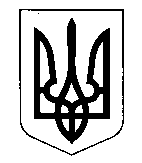 КОМИШУВАСЬКА СЕЛИЩНА радаОріхівського району Запорізької областіВОСЬМОГО СКЛИКАННЯТРИДЦЯТА СЕСІЯРІШЕННЯПро надання дозволу  КОМУНАЛЬНОМУ ЗАКЛАДУ «ЦЕНТР ПЕРВИННОЇ МЕДИКО-САНІТАРНОЇ ДОПОМОГИ» КОМИШУВАСЬКОЇ СЕЛИЩНОЇ РАДИ ОРІХІВСЬКОГО РАЙОНУ ЗАПОРІЗЬКОЇ ОБЛАСТІ на передачу в оренду майна.    Розглянувши клопотання Комунального закладу «Оріхівська центральна районна лікарня» Оріхівського району Запорізької області та КУ «Територіального медичного об’єднання «Обласного центра екстреної медичної допомоги та медицини катастроф» ЗОР, щодо передачі в оренду комунального майна Комишуваської селищної ради, враховуючи рекомендації комісії з питань промисловості, підприємництва, транспорту, житлово-комунального господарства та комунальної власності Комишуваської селищної ради, відповідно до Закону України «Про оренду державного та комунального майна», керуючись порядком проведення конкурсу на право оренди комунального майна Комишуваської селищної ради, методикою розрахунку плати за оренду комунального майна Комишуваської селищної ради  затверджених рішенням двадцятої сесії Комишуваської селищної ради восьмого скликання від 11.12.2017 року  №04, Законом України «Про місцеве самоврядування в Україні», Комишуваська  селищна радаВИРІШИЛА:1.Надати дозвіл КОМУНАЛЬНОМУ ЗАКЛАДУ «ЦЕНТР ПЕРВИННОЇ МЕДИКО-САНІТАРНОЇ ДОПОМОГИ» КОМИШУВАСЬКОЇ СЕЛИЩНОЇ РАДИ ОРІХІВСЬКОГО РАЙОНУ ЗАПОРІЗЬКОЇ ОБЛАСТІ на передачу в оренду Комунальному закладу «Оріхівська центральна районна лікарня» Оріхівського району Запорізької області майна, що належить до власності Комишуваської селищної ради – частину приміщень лікувального корпусу №1 загальною площею  (перший поверх –   (приміщення №12 – 11,1м2 , приміщення №13 – , приміщення №14 – , приміщення №15 – , приміщення №16 – 7,0м2, приміщення №20 – ), другий поверх –  (приміщення №1-2 –  , приміщення №1-3 – , приміщення №1-4 – , приміщення №1-5 – , приміщення №1-6 – 11,7м2), третій поверх –  ) розташованого за адресою: 70530, Запорізька область, Оріхівський район, смт. Комишуваха вул. Смирнова буд.3.2. Надати дозвіл КОМУНАЛЬНОМУ ЗАКЛАДУ «ЦЕНТР ПЕРВИННОЇ МЕДИКО-САНІТАРНОЇ ДОПОМОГИ» КОМИШУВАСЬКОЇ СЕЛИЩНОЇ РАДИ ОРІХІВСЬКОГО РАЙОНУ ЗАПОРІЗЬКОЇ ОБЛАСТІ на передачу в оренду КУ «Територіальному медичному об’єднанню «Обласний центр екстреної медичної допомоги та медицини катастроф» ЗОР майна, що належить до власності Комишуваської селищної ради – частину приміщення першого поверху лікувального корпусу №1 загальною площею  (приміщення №5 -  , приміщення №6 – , приміщення №7 – , приміщення №8 – ) розташованого за адресою: 70530, Запорізька область, Оріхівський район, смт. Комишуваха вул. Смирнова буд.3.3. КОМУНАЛЬНОМУ ЗАКЛАДУ «ЦЕНТР ПЕРВИННОЇ МЕДИКО-САНІТАРНОЇ ДОПОМОГИ» КОМИШУВАСЬКОЇ СЕЛИЩНОЇ РАДИ ОРІХІВСЬКОГО РАЙОНУ ЗАПОРІЗЬКОЇ ОБЛАСТІ укласти договір оренди з Комунальним закладом «Оріхівська центральна районна лікарня» Оріхівського району Запорізької області та з КУ «Територіальному медичному об’єднанню «Обласний центр екстреної медичної допомоги та медицини катастроф» ЗОР терміном на 15 місяців, дата початку дії договору 01 жовтня 2018р дата закінчення договору 31 грудня 2019 року .4. Контроль за виконанням цього рішення покласти на постійну комісію з питань промисловості, підприємництва, транспорту, житлово-комунального господарства та комунальної власності. Селищний голова                                                                       Ю.В. Карапетян19.09.2018                                    смт Комишуваха№ 3